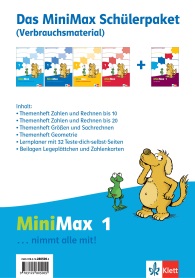 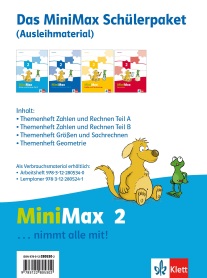 MinimaxMinimaxMinimaxMinimaxSynopse zum Kerncurriculum für Niedersachsen (2017) Jahrgangsstufen 1 und 2Synopse zum Kerncurriculum für Niedersachsen (2017) Jahrgangsstufen 1 und 2Synopse zum Kerncurriculum für Niedersachsen (2017) Jahrgangsstufen 1 und 2Synopse zum Kerncurriculum für Niedersachsen (2017) Jahrgangsstufen 1 und 2Prozessbezogene KompetenzbereicheProzessbezogene KompetenzbereicheErwartete Kompetenzen am Ende des Schuljahrgangs 2Die Schülerinnen und SchülerErwartete Kompetenzen am Ende des Schuljahrgangs 2Die Schülerinnen und SchülerSeitenbeispiele Minimax 1(Verbrauch)Seitenbeispiele Minimax 2(Ausleihe)Seitenbeispiele Minimax 2(Ausleihe)Seitenbeispiele Minimax 2(Ausleihe)Mathematische KommunikationMathematische Kommunikation- beschreiben eigene Lösungswege und Vorgehensweisen und vollziehen Lösungen anderer nach- entdecken und beschreiben einfache mathematische Zusammenhänge (z. B. dekadische Analogien).- verwenden eingeführte mathematische Fachbegriffe und Zeichen sachgerecht .- beschreiben eigene Lösungswege und Vorgehensweisen und vollziehen Lösungen anderer nach- entdecken und beschreiben einfache mathematische Zusammenhänge (z. B. dekadische Analogien).- verwenden eingeführte mathematische Fachbegriffe und Zeichen sachgerecht .ZR1: 14,44,45,72,78ZR2: 30,34,40,70,72ZR1: 73,77,79ZR2: 5,15,17,19,87ZR1: 48,49,53,72,77ZR2: 20,21,39,57,63A: 29,33,43,52,53,62B: 3,6,12,14,33,42,57A: 7,16,18,26,38A: 23,39,47,54,58B: 15,17,36,44,54A: 29,33,43,52,53,62B: 3,6,12,14,33,42,57A: 7,16,18,26,38A: 23,39,47,54,58B: 15,17,36,44,54A: 29,33,43,52,53,62B: 3,6,12,14,33,42,57A: 7,16,18,26,38A: 23,39,47,54,58B: 15,17,36,44,54Mathematisches ArgumentierenMathematisches Argumentieren- stellen Vermutungen über mathematische Zusammenhänge oder Auffälligkeiten an- bestätigen oder widerlegen Vermutungen anhand von Beispielen (überprüfen).- begründen in Ansätzen einfache mathematische Zusammenhänge mithilfe von Arbeitsmitteln und Darstellungen.- stellen Vermutungen über mathematische Zusammenhänge oder Auffälligkeiten an- bestätigen oder widerlegen Vermutungen anhand von Beispielen (überprüfen).- begründen in Ansätzen einfache mathematische Zusammenhänge mithilfe von Arbeitsmitteln und Darstellungen.ZR1: 53,62,63,73ZR2: 26,38,44,47,50ZR2: 25,43,47,50,65ZR1: 45,62,79ZR2: 26,43,47,50,65A: 23,54,58B: 4,16A: 29,54   B: 16,17A: 29,54B: 4,9,16,44,56A: 23,54,58B: 4,16A: 29,54   B: 16,17A: 29,54B: 4,9,16,44,56A: 23,54,58B: 4,16A: 29,54   B: 16,17A: 29,54B: 4,9,16,44,56Mathematisches DarstellenMathematisches Darstellen- nutzen Arbeitsmittel zum Lösen einer mathematischen Aufgabe (z. B. Plättchen und Zwanzigerfeld, Abakus, Zehnersystem- material).- lösen Aufgaben mithilfe geeigneter Darstellungen (z. B. Zeichnung, Strichliste, Tabelle) und Forschermitteln (z. B. farbige Markierungen, Pfeile) und präsentieren ihre Überlegungen nachvollziehbar.- finden zu Handlungen bzw. bildlichen Darstellungen eine Aufgabe und umgekehrt- verwenden zur Darstellung ihrer Aussagen die eingeführten mathematischen Zeichen sachgerecht.- nutzen Arbeitsmittel zum Lösen einer mathematischen Aufgabe (z. B. Plättchen und Zwanzigerfeld, Abakus, Zehnersystem- material).- lösen Aufgaben mithilfe geeigneter Darstellungen (z. B. Zeichnung, Strichliste, Tabelle) und Forschermitteln (z. B. farbige Markierungen, Pfeile) und präsentieren ihre Überlegungen nachvollziehbar.- finden zu Handlungen bzw. bildlichen Darstellungen eine Aufgabe und umgekehrt- verwenden zur Darstellung ihrer Aussagen die eingeführten mathematischen Zeichen sachgerecht.ZR1: 52,53,61ZR2: 7,23,25,27,32,37ZR2: 68,69,70ZR1: 50,51,64,65,69ZR1: 64,77,79A: 13,25,37,42,43,47B: 16,21,33A: 52B: 50-53A: 13,26,27,34,38,39B: 24,27,28,30,36,37A: 49,52,53,55,62B: 30,36,37A: 13,25,37,42,43,47B: 16,21,33A: 52B: 50-53A: 13,26,27,34,38,39B: 24,27,28,30,36,37A: 49,52,53,55,62B: 30,36,37A: 13,25,37,42,43,47B: 16,21,33A: 52B: 50-53A: 13,26,27,34,38,39B: 24,27,28,30,36,37A: 49,52,53,55,62B: 30,36,37Mathematisches ProblemlösenMathematisches Problemlösen- lösen Probleme durch Probieren.- nutzen erste Lösungsstrategien (z. B. Probieren, Nutzen von Darstellungen wie Skizzen)- erkennen und korrigieren Fehler- lösen Probleme durch Probieren.- nutzen erste Lösungsstrategien (z. B. Probieren, Nutzen von Darstellungen wie Skizzen)- erkennen und korrigieren FehlerZR1: 72   ZR2: 82,83ZR2: 28,68,70,82,83ZR2: 60,61A: 49     B:15,44A: 45,49,52GrS: 4     B: 38A: 49     B:15,44A: 45,49,52GrS: 4     B: 38A: 49     B:15,44A: 45,49,52GrS: 4     B: 38Mathematisches ModellierenMathematisches Modellieren- erheben oder entnehmen relevante Informationen aus vertrauten Alltagssituationen (auch durch Zählen und Messen).- spielen Rechengeschichten, stellen sie zeichnerisch dar und schreiben Aufgaben dazu.- beschreiben einfache Sachprobleme in der Sprache der Mathematik (z. B. durch Zahlen, Tabellen, Terme und Gleichungen).- lösen Aufgaben handelnd, zeichnerisch oder rechnerisch.- beziehen die Lösungen auf die Ausgangsituation.- prüfen die Lösung in Bezug zur Ausgangssituation.- erheben oder entnehmen relevante Informationen aus vertrauten Alltagssituationen (auch durch Zählen und Messen).- spielen Rechengeschichten, stellen sie zeichnerisch dar und schreiben Aufgaben dazu.- beschreiben einfache Sachprobleme in der Sprache der Mathematik (z. B. durch Zahlen, Tabellen, Terme und Gleichungen).- lösen Aufgaben handelnd, zeichnerisch oder rechnerisch.- beziehen die Lösungen auf die Ausgangsituation.- prüfen die Lösung in Bezug zur Ausgangssituation.ZR2: 68,70,71ZR1: 65,78,79ZR1: 50,51,64,65,77ZR1: 50,51,64,65,77ZR2: 68,70,71ZR2: 68ZR2: 68B: 50-53GrS: 5,31A: 54,55,56B: 17,36,37A: 52-56   GrS: 19B: 17,42,48,49A: 54,55,56B: 2,5,8,24,48B: 42,48,49B: 42,48,49B: 50-53GrS: 5,31A: 54,55,56B: 17,36,37A: 52-56   GrS: 19B: 17,42,48,49A: 54,55,56B: 2,5,8,24,48B: 42,48,49B: 42,48,49B: 50-53GrS: 5,31A: 54,55,56B: 17,36,37A: 52-56   GrS: 19B: 17,42,48,49A: 54,55,56B: 2,5,8,24,48B: 42,48,49B: 42,48,49Inhaltsbezogene Kompetenz „Zahlen und Operationen“Inhaltsbezogene Kompetenz „Zahlen und Operationen“Erwartete Kompetenzen am Ende des Schuljahrgangs 2Die Schülerinnen und SchülerErwartete Kompetenzen am Ende des Schuljahrgangs 2Die Schülerinnen und SchülerSeitenbeispiele Minimax 1Seitenbeispiele Minimax 1Seitenbeispiele Minimax 2Seitenbeispiele Minimax 2Verstehen Zahldarstellungen und Zahlbeziehungen. Verstehen Zahldarstellungen und Zahlbeziehungen. - sprechen, lesen und schreiben Zahlen bis 100- fassen Zahlen bis 100 unter den verschiedenen Zahlaspekten auf - stellen Zahlen im Zehnersystem dar (Prinzip des fortgesetzten Bündelns und Stellenwertprinzip) und wechseln zwischen den Darstellungsebenen (E-I-S)- verstehen und nutzen strukturierte Zahldarstellungen.- orientieren sich durch flexibles Zählen (vorwärts, rückwärts, in Schritten) sowie durch Ordnen und Vergleichen von Zahlen im Zahlenraum (kleiner/größer als, Vorgänger/Nachfolger/Nachbarzehner).- zerlegen Zahlen.- setzen Zahlen zueinander in Beziehung (die Hälfte/das Doppelte).- erkennen und beschreiben Muster in einfachen Zahlenfolgen und setzen diese fort.- bilden einfache Zahlenfolgen.- erkennen Zahleigenschaften ( z.B. gerade/ungerade)- sprechen, lesen und schreiben Zahlen bis 100- fassen Zahlen bis 100 unter den verschiedenen Zahlaspekten auf - stellen Zahlen im Zehnersystem dar (Prinzip des fortgesetzten Bündelns und Stellenwertprinzip) und wechseln zwischen den Darstellungsebenen (E-I-S)- verstehen und nutzen strukturierte Zahldarstellungen.- orientieren sich durch flexibles Zählen (vorwärts, rückwärts, in Schritten) sowie durch Ordnen und Vergleichen von Zahlen im Zahlenraum (kleiner/größer als, Vorgänger/Nachfolger/Nachbarzehner).- zerlegen Zahlen.- setzen Zahlen zueinander in Beziehung (die Hälfte/das Doppelte).- erkennen und beschreiben Muster in einfachen Zahlenfolgen und setzen diese fort.- bilden einfache Zahlenfolgen.- erkennen Zahleigenschaften ( z.B. gerade/ungerade)ZR1: 7,12,15,18-29,46ZR2: 2,4,5,87ZR1: 30,32,44,45ZR2: 8,86,87ZR2: 3,4,86,87ZR1: 34,35,47ZR2: 4,5,7,86,87ZR1: 48,49ZR2: 9,10,11,14,87,88ZR1: 36- 43ZR2: 6,7ZR1: 27,28ZR2: 72,73,74ZR2: 72,73,74ZR2: 63,64,65,66ZR1: 7,12,15,18-29,46ZR2: 2,4,5,87ZR1: 30,32,44,45ZR2: 8,86,87ZR2: 3,4,86,87ZR1: 34,35,47ZR2: 4,5,7,86,87ZR1: 48,49ZR2: 9,10,11,14,87,88ZR1: 36- 43ZR2: 6,7ZR1: 27,28ZR2: 72,73,74ZR2: 72,73,74ZR2: 63,64,65,66A: 9,12,16,17,20A: 4,7,9,10,33,GrS: 2, 9,14,15,23A: 8,10,11,12A: 9,11,14A: 17,18,18,20,23A: 1,13,14 A: 15,16,18,23            A: 5,15,23,45 B: 35B: 16,17A: 9,12,16,17,20A: 4,7,9,10,33,GrS: 2, 9,14,15,23A: 8,10,11,12A: 9,11,14A: 17,18,18,20,23A: 1,13,14 A: 15,16,18,23            A: 5,15,23,45 B: 35B: 16,17Verfügen über Vorstellungen und Darstellungen für OperationenVerfügen über Vorstellungen und Darstellungen für Operationen- ordnen Sachsituationen Additionsaufgaben (Hinzufügen und Vereinen) bzw. Subtraktionsaufgaben (Abziehen und Ergänzen) zu.- ordnen Sachsituationen Multiplikationsaufgaben (wiederholtes Hinzufügen und simultanes Erfassen gleicher Anzahlen) bzw. Divisionsaufgaben (Aufteilen und Verteilen) zu.- stellen Operationen auf verschiedenen Ebenen dar und wechseln zwischen diesen (E-I- S).- verbinden die Operationen miteinander und entdecken und beschreibenRechengesetze an anschaulichen Beispielen.- ordnen Sachsituationen Additionsaufgaben (Hinzufügen und Vereinen) bzw. Subtraktionsaufgaben (Abziehen und Ergänzen) zu.- ordnen Sachsituationen Multiplikationsaufgaben (wiederholtes Hinzufügen und simultanes Erfassen gleicher Anzahlen) bzw. Divisionsaufgaben (Aufteilen und Verteilen) zu.- stellen Operationen auf verschiedenen Ebenen dar und wechseln zwischen diesen (E-I- S).- verbinden die Operationen miteinander und entdecken und beschreibenRechengesetze an anschaulichen Beispielen.ZR1: 50,51,64,77,79ZR2: 25,26Klasse 2ZR1: 55,56,68,69,77ZR1: 77,78,79,80ZR2: 20,21,57,58ZR1: 50,51,64,77,79ZR2: 25,26Klasse 2ZR1: 55,56,68,69,77ZR1: 77,78,79,80ZR2: 20,21,57,58B: 17GrS: 2,4,19,A: 54,55,56B: 27,28,30,36,38A: 38,42,54,55,56B: 19,30,33,36,38A: 39,47,54B: 38,39,40B: 17GrS: 2,4,19,A: 54,55,56B: 27,28,30,36,38A: 38,42,54,55,56B: 19,30,33,36,38A: 39,47,54B: 38,39,40Rechnen sicher und verständig:Kennen Grundaufgaben auswendigRechnen sicher und verständig:Kennen Grundaufgaben auswendig- kennen die Zahlzerlegungen (bis 10) auswendig und nutzen sie in Aufgabenstellungen.- geben die Zahlensätze des kleinen 1+1 automatisiert wieder und leiten deren Umkehrungen sicher ab.- geben die Kernaufgaben des kleinen 1x1 automatisiert wieder und leiten deren Umkehrungen und die Ergebnisse weiterer Aufgaben ab.- kennen die Zahlzerlegungen (bis 10) auswendig und nutzen sie in Aufgabenstellungen.- geben die Zahlensätze des kleinen 1+1 automatisiert wieder und leiten deren Umkehrungen sicher ab.- geben die Kernaufgaben des kleinen 1x1 automatisiert wieder und leiten deren Umkehrungen und die Ergebnisse weiterer Aufgaben ab.ZR1: 34,35,38,39,41ZR2: 44,46,48,49,54Klasse 2ZR1: 34,35,38,39,41ZR2: 44,46,48,49,54Klasse 2A: 5A: 62,63,64B: 32,34,35,41,43A: 5A: 62,63,64B: 32,34,35,41,43Rechnen geschickt Rechnen geschickt - lösen Additions- und Subtraktionsaufgaben bis 100 mit Hilfe von Rechengesetzen mündlich und halbschriftlich geschickt.- kennen verschiedene Rechenwege und nutzen sie aufgabenbezogen.- erkennen strukturierte Aufgabenreihen und setzen diese fort.- lösen Additions- und Subtraktionsaufgaben bis 100 mit Hilfe von Rechengesetzen mündlich und halbschriftlich geschickt.- kennen verschiedene Rechenwege und nutzen sie aufgabenbezogen.- erkennen strukturierte Aufgabenreihen und setzen diese fort.ZR2: 30,31,37,38,42ZR2: 38,39,40,41,80ZR2: 36,38,40,42,47ZR2: 30,31,37,38,42ZR2: 38,39,40,41,80ZR2: 36,38,40,42,47A: 32,42,43,44A: 31,39,43    B: 3,4,6A: 38,40,46     B: 6,12A: 32,42,43,44A: 31,39,43    B: 3,4,6A: 38,40,46     B: 6,12Rechnen überschlagend.Rechnen überschlagend.- prüfen Ergebnisse durch überschlagendes Rechnen und die Umkehroperation.- finden und korrigieren Rechenfehler- prüfen Ergebnisse durch überschlagendes Rechnen und die Umkehroperation.- finden und korrigieren RechenfehlerZR2: 60,62ZR2: 60,61,62ZR2: 60,62ZR2: 60,61,62Rechnen in KontextRechnen in Kontext- finden Lösungen zu Spiel- und Sachsituationen (z. B. Rechengeschichten, Bildsachaufgaben) sowie zu einfachen Sachaufgaben.- finden zu vorgegebenen Gleichungen passende Sachsituationen (Rechengeschichten, Bildsachaufgaben).- nutzen Bearbeitungshilfen (z. B. Nachspielen, Darstellen mit Material, Skizzen) zur Lösung von Sachaufgaben.- lösen einfache kombinatorische Aufgaben handelnd und zeichnerisch.- finden Lösungen zu Spiel- und Sachsituationen (z. B. Rechengeschichten, Bildsachaufgaben) sowie zu einfachen Sachaufgaben.- finden zu vorgegebenen Gleichungen passende Sachsituationen (Rechengeschichten, Bildsachaufgaben).- nutzen Bearbeitungshilfen (z. B. Nachspielen, Darstellen mit Material, Skizzen) zur Lösung von Sachaufgaben.- lösen einfache kombinatorische Aufgaben handelnd und zeichnerisch.ZR2: 69,70,71ZR1: 50,64,69ZR2: 69,70,71ZR2: 81,82,83ZR2: 69,70,71ZR1: 50,64,69ZR2: 69,70,71ZR2: 81,82,83A: 52,53   B: 45,46,47GrS: 19,20,21B: 36A: 52   GrS: 12,13B: 50-53B: 60,61A: 52,53   B: 45,46,47GrS: 19,20,21B: 36A: 52   GrS: 12,13B: 50-53B: 60,61Inhaltsbezogene Kompetenz „Größen und Messen“Erwartete Kompetenzen am Ende des Schuljahrgangs 2Die Schülerinnen und SchülerSeitenbeispiele Minimax 1Seitenbeispiele Minimax 2Größen-vorstellungen- messen, vergleichen und ordnen Repräsentanten aus den Größenbereichen Längen, Geldwerte und Zeitspannen.- erfassen, stellen dar, wechseln und vergleichen Geldbeträge.- lesen Uhrzeiten von digitalen und analogen Uhren ab (viertel nach, halb, viertel vor, volle Stunde).- stellen Uhrzeiten (halb, viertel nach, viertel vor, volle Stunde) ein.- verfügen über Stützpunktvorstellungen für standardisierte Einheiten bei Längen und Zeitspannen und nutzen diese beim Schätzen.- gehen sachgerecht mit geeigneten Messinstrumenten um.- verwenden Standardeinheiten der Größenbereiche Geld (€, ct), Längen (cm, m) und Zeitspannen (Minute, Stunde, Tag, Woche, Monat, Jahr).- benennen den Zusammenhang zwischen unterschiedlichen Einheiten der Größenbereiche (z. B.1 h = 60 min, 1 € = 100 ct, 1m = 100 cm).GrS: 5,6,17,26,33GrS: 3- 7,13,14,15GrS: 24-28,30GrS: 28,30GrS: 29, 30Klasse 2GrS: 24,32,34,35GrS: 32GrS: 5,7,8,14,17,24GrS: 2,14,15,16GrS: 3,23,24,25GrS: 23,24,25,26GrS: 9,GrS: 5,6,7,8,9,10GrS: 2,7,9,16,22,2530,31GrS: 9,11,16,22,30Berechnen Größen in Sachsituationen.- rechnen mit Längen, Geldwerten und Zeitspannen in Spiel- und Sachsituationen.- lösen einfache Sachaufgaben mit Längen, Geldwerten und Zeitspannen und formulieren Antworten passend zu den FragestellungenGrS: 10,11,18,21,29GrS: 12,19,21,23,40GrS: 2,4,19,20,21,26GrS: 19,20,21Erkennen und beschreiben funktionale mathematische Strukturen in Sachsituationen- beschreiben einfache funktionale Beziehungen von Größen in Sachsituationen (z. B. Menge – Preis).GrS: 19,20,36GrS: 4Inhaltsbezogene Kompetenz „Raum und Form“Erwartete Kompetenzen am Ende des Schuljahrgangs 2Die Schülerinnen und SchülerSeitenbeispiele Minimax 1Seitenbeispiele Minimax 2Orientierung im Raum konkret und in der Vorstellung- fahren mit einem Stift Linien nach (Auge- Hand-Koordination), identifizieren und benennen Formen und sich überschneidende Figuren (Figur-Grund-Diskriminierung und Wahrnehmungskonstanz).- orientieren sich im Raum konkret und in der Vorstellung und beschreiben dies mit Begriffen wie links, rechts, vor mir, hinter mir, neben mir.- beschreiben Lagebeziehungen in der Ebene und im Raum mit eigenen Worten, z.B. über, unter, neben.- bauen und falten nach Handlungsanweisungen.Geo: 4,5Geo: 7, 8, 9Geo: 6 -10	Geo: 17,27GrS: 2Geo: 2, 6, 7, 22, 23Geo: 3,6,7Geo: 4,5,9Erkennen, benennen geometrische Figuren und stellen diese dar.- ordnen die geometrischen Körper (Würfel, Quader, Kugelund Zylinder) nach Eigenschaften (z.B. rollt, kippt), benennen sie und erkennen sie in der Umwelt wieder.- stellen einfache Modelle von geometrischen Körpern her (z.B. aus Knetgummi)- benennen die ebenen Grundformen Rechteck, Quadrat, Dreieck und Kreis und erkennen sie in ihrer Umwelt wieder.- fertigen Freihandzeichnungen von ebenen Figuren an - setzen geometrische Muster fortGeo: 11, 12, 13Klasse 2Geo: 14,16,16,31Geo: 20,21Geo: 21,22,23,24Geo: 4,5Geo: 5,7Geo: 8, 9,24Geo: 9Geo: 16,17Untersuchen Symmetrien und erstellen sym- metrische Figuren und Muster.- untersuchen Figuren z. B. mit Hilfe eines Spiegels auf Achsensymmetrie und stellen einfache achsensymmetrische Figuren durch Legen, Zeichnen und Falten her.- erkennen und beschreiben achsensymmetrische Figuren in ihrer Umwelt.- setzen einfache symmetrische Muster (z. B. Bandornamente) fort.- erstellen einfache symmetrische Muster.Geo: 27,28,29,30Geo: 29,30Geo: 29Klasse 2Geo: 19,20,21Geo: 19,20,21Geo: 21Vergleichen und messen Flächen- und Rauminhalte.- legen aus vorgegebenen Anzahlen von Plättchen verschiedene Formen (z. B. mit Hilfe eines Tangramspieles ).- bauen aus vorgegebenen Anzahlen von Würfeln verschiedene Würfelgebäude.Geo: 18,19Klasse 2Geo: 14,15Geo: 10-13Inhaltsbezogene Kompetenz „Daten und Zufall“Erwartete Kompetenzen am Ende des Schuljahrgangs 2Die Schülerinnen und SchülerSeitenbeispiele Minimax 1Seitenbeispiele Minimax 2Erfassen Daten- stellen Fragen zu Häufigkeiten (z. B. Anzahl Mädchen und Jungen) und sammeln dazu Daten.ZR2: 67,68B: 50,51,52,53Stellen Daten in geeigneter Form dar.- stellen Daten übersichtlich in einfachen Darstellungen dar (z. B. Strichliste)ZR1: 4,5   ZR2: 68B: 50,51,52Entnehmen Informationen aus Grafiken und Tabellen.- entnehmen einfachen Darstellungen (z. B. Stundenplan, Strichlisten) Informationen.- ziehen erste Schlussfolgerungen aus einfachen TabellenZR2: 67ZR2: 67B: 50-53B: 50-53Vergleichen Wahrscheinlichkeiten von Ereig- nissen in einfachen Zufallsexperimenten- stellen Vermutungen zur Eintrittswahrscheinlichkeit von Vorgängen ihrer Erfahrungswelt an (sicher, möglich, unmöglich).- führen einfache Zufallsexperimente (z. B. Plättchen werfen) zur Eintrittswahrscheinlichkeit durch und ziehen erste SchlüsseZR2: 84,85Klasse 2B: 62,63B: 62